EU-DATENSCHUTZ-GRUNDVERORDNUNG (DSGVO):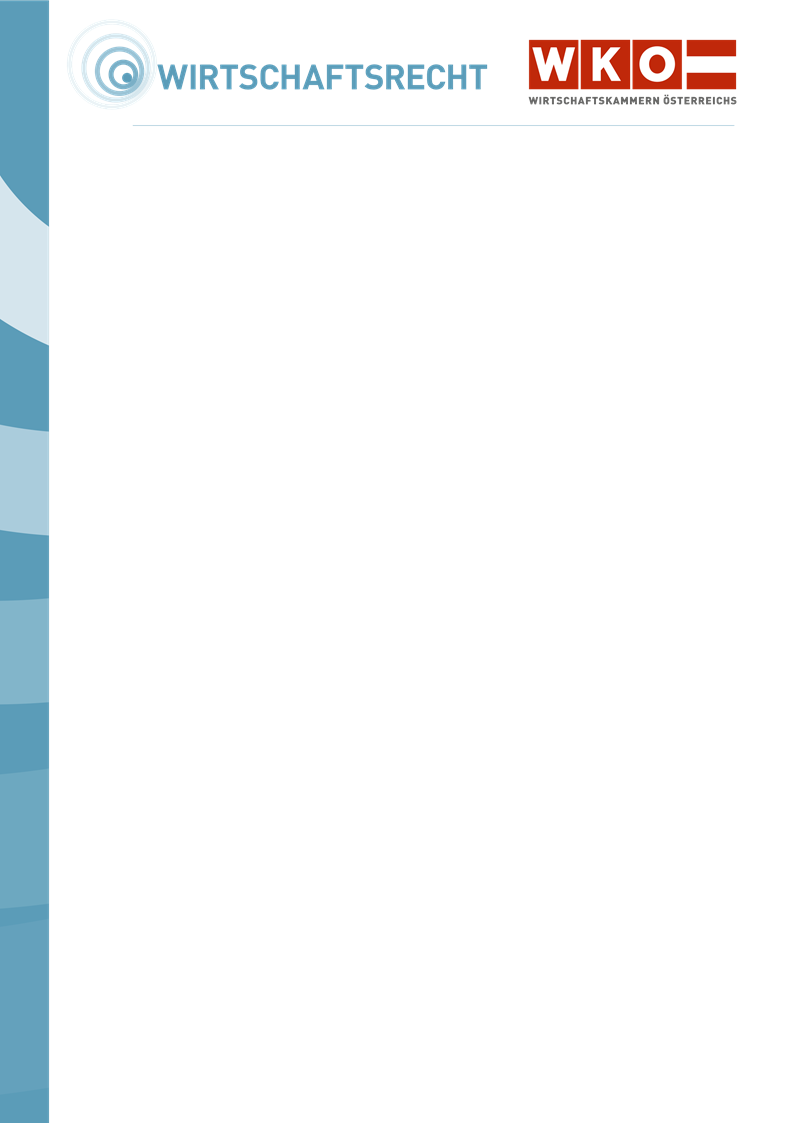 MUSTERDie Experten der Wirtschaftskammern Österreichs haben für ihre Mitgliedsbetriebe nachstehendes Muster eines Datenverarbeitungsverzeichnisses nach Art 30 Abs. 1 EU-Datenschutz-Grundverordnung (DSGVO) für Verantwortliche erstellt. Als Ausfüllhilfe ist ein bereits ausgefülltes fiktives Beispiel unter Anwendungsbeispiel für Verantwortliche“ (PDF-Version) im Download-Bereich verfügbar.Das hinterlegte Wasserzeichen „Muster“ kann einfach aus dem Word-Dokument entfernt werden. Stand: März 2018Dieses Merkblatt ist ein Produkt der Zusammenarbeit aller Wirtschaftskammern. Bei Fragen wenden Sie sich bitte an die Wirtschaftskammer Ihres Bundeslandes:Burgenland, Tel. Nr.: 05 90907, Kärnten, Tel. Nr.: 05 90904, Niederösterreich Tel. Nr.: (02742) 851-0, Oberösterreich, Tel. Nr.: 05 90909, Salzburg, Tel. Nr.: (0662) 8888-0, Steiermark, Tel. Nr.: (0316) 601-0, Tirol, Tel. Nr.: 05 90905-1111, Vorarlberg, Tel. Nr.: (05522) 305-0, Wien, Tel. Nr.: (01) 51450-1615,Hinweis! Diese Information finden Sie auch im Internet unter http://wko.at/datenschutz. Alle Angaben erfolgen trotz sorgfältigster Bearbeitung ohne Gewähr. Eine Haftung der Wirtschaftskammern Österreichs ist ausgeschlossen. Bei allen personenbezogenen Bezeichnungen gilt die gewählte Form für beide Geschlechter!Datenverarbeitungsverzeichnis nach Art 30 Abs 1 EU-Datenschutz-Grundverordnung (DSGVO)(Verantwortlicher)InhaltStammdatenblatt: Allgemeine AngabenDatenverarbeitungen/DatenverarbeitungszweckeDetailangaben zu den einzelnen DatenverarbeitungszweckenAllgemeine Beschreibung organisatorisch-technischer MaßnahmenStammdatenblattName und Kontaktdaten des (der) für die Verarbeitung (gemeinsam) VerantwortlichenName(n) und Anschrift(en):Firmenname inkl. AnschriftE-Mail-Adresse(n) (und allenfalls weitere Kontaktdaten wie zB Tel.Nr.):office@firma.xxName und Kontaktdaten (Anschrift, E-Mail und allenfalls weitere Kontaktdaten wie zB Tel.Nr.) des Datenschutzbeauftragten:KEINERName und Kontaktdaten (Anschrift, E-Mail und allenfalls weitere Kontaktdaten wie zB Tel.Nr.) des Vertreters des (der) Verantwortlichen:KEINERDatenverarbeitungen/DatenverarbeitungszweckeZwecke und Beschreibung der Datenverarbeitung:Rechnungswesen und Geschäftsabwicklung: Verarbeitung und Übermittlung von Daten im Rahmen von Geschäftsbeziehungen mit Kunden und Lieferanten, einschließlich automationsunterstützt erstellter und archivierter Textdokumente (wie zB Korrespondenzen oder Verträge) in diesen Angelegenheitenusw. Wurde eine Datenschutz-Folgenabschätzung durchgeführt? Ja 	   		Nein	XWenn Ja, wann?Wenn Nein, aus welchem Grund nicht?Es besteht kein hohes RiskioC. Detailangaben zu ….. (Einfügung der konkreten Datenverarbeitung aus dem B-Blatt, zB des Datenverarbeitungszweckes „Rechnungswesen“; das C-Blatt kann dann für jede der im B-Blatt angegebenen Datenverarbeitungszwecke verwendet werden, ohne dass die allgemeinen Angaben aus dem A- und B-Blatt wiederholt werden müssen)Kategorien der betroffenen PersonenLfd.Nr.	Beschreibung der Kategorien betroffener Personen (zB Kunden, Mitarbeiter, Lieferanten usw.)1	Kunden und Lieferanten inkl. Kontaktpersonen beim Kunden und Lieferanten (Einteilung Kunde + Lieferant)2	Interessenten inkl. Kontaktpersonen (Einteilung Adresse)3	An der Geschäftsabwicklung mitwirkende Dritte inkl. Kontaktpersonen bei den Dritten (Einteilung Adresse)4	Mitarbeiter des eigenen Unternehmens (Benutzer)5	Vertreter6	Lieferadressen7	Lieferort8	Blackliste AdressenRechtsgrundlagenDSGVO Art 6 Abs 1 lit a (Einwilligung der Betroffenen), b (zur Vertragserfüllung erforderlich), c (gesetzliche Verpflichtungen nach der BAO und dem UGB), f (berechtigte Interessen des Verantwortlichen) § 132 BAO§§ 190, 212 UGBVerträge , Zustimmungserklärungen oder sonstige Unterlagen (zB Erledigung der Informationspflichten) sind abgelegt: (freiwillig)Kategorien der verarbeiteten Daten und Löschungs- bzw. AufbewahrungsfristenKategorien der verarbeiteten Daten und Ankreuzen, ob sie an Empfänger übermittelt werdenLöschungs- und Aufbewahrungsfristen (wenn möglich)Kategorien von Empfängern, an die personenbezogene Daten offengelegt werden (inkl. Auftragsverarbeitung), speziell bei Empfängern in Drittländern14 Kategorien der Empfänger sowie Übermittlungsort (Drittstaat, Internationale Organisation wie zB UNO, OSZE)Dokumentation der getroffenen geeigneten Garantien im Falle einer Übermittlung in Drittstaaten die nicht auf Art 45, 46, 47 oder 49 Abs 1 Unterabsatz 1 DSGVO erfolgt (vor allem wenn kein Angemessenheitsbeschluss der Europäischen Kommission vorliegt, keine Standardvertragsklauseln der Europäischen Kommission oder der nationalen Datenschutzbehörde verwendet werden oder genehmigte Zertifizierungsmechanismen in Anspruch genommen werden, keine Corporate binding rules zur Anwendung kommen (genehmigte verbindliche konzerninterne Datenschutzvorschriften), die Übermittlung nicht für Vertragserfüllungszwecke erforderlich ist oder keine ausdrückliche Einwilligung vorliegt):Allgemeine Beschreibung der technisch-organisatorischen MaßnahmenVertraulichkeit:Integrität:Verfügbarkeit und Belastbarkeit:Pseudonymisierung und Verschlüsselung:Evaluierungsmaßnahmen:Kategorien der betroffenen Personengruppe aus Punkt 1 des C-BlattesLfd. Nr.DatenkategorienBesondere Datenkategorien iSd Art 9 DSGVO, strafrechtlich relevant iSd Art 10 DSGVOEmpfängerEmpfängerEmpfängerEmpfängerEmpfängerEmpfängerEmpfängerEmpfängerEmpfängerEmpfänger1 Kunden und Lieferanten1Name, Firma oder sonstige Geschäftsbezeichnung (Anrede, Vorname, Zuname, Zusatzname, Zusatzname 2)Nein1 Kunden und Lieferanten2Anschrift (Straße, Land, Postleitzahl, Ort)Nein1 Kunden und Lieferanten3Kontaktdaten (Telefonnummer, Telefax, Weitere Telefonnummern)Nein1 Kunden und Lieferanten4UID-NummerNein5Bankverbindung (BIC, IBAN)Nein6Namen der Kontaktpersonen (Geschlecht, Name, Vorname)Nein7Kontaktdaten der Kontaktpersonen (Akademischer Grad, Position, Durchwahl Telefonnummer, Durchwahl Fax, Mobiltelefonnummer, Email, Telefonnummer 2, Geburtsdatum)Nein8HomepageNein9Geschäftskorrespondenz (Belege, Aktivitäten, Helpdesk)Nein10ACHTUNG: Sollten Sie in Kommentaren oder anderen Feldern personenbezogene Daten speichern, müssen diese entsprechend ergänzt werden. Diese Datenkategorien können nicht automatisch ermittelt, gelöscht oder pseudonymisiert werden. Nein2 Interessenten11Name, Firma oder sonstige Geschäftsbezeichnung (Anrede, Vorname, Zuname, Zusatzname, Zusatzname 2)Nein2 Interessenten2Anschrift (Straße, Land, Postleitzahl, Ort)Nein2 Interessenten3Kontaktdaten (Telefonnummer, Telefax, Weitere Telefonnummern)Nein2 Interessenten4UID-NummerNein5Bankverbindung (BIC, IBAN)Nein6Namen der Kontaktpersonen (Geschlecht, Name, Vorname)Nein7Kontaktdaten der Kontaktpersonen (Akademischer Grad, Position, Durchwahl Telefonnummer, Durchwahl Fax, Mobiltelefonnummer, Email, Telefonnummer 2, Geburtsdatum)Nein8HomepageNein9Geschäftskorrespondenz (Belege, Aktivitäten, Helpdesk)Nein10ACHTUNG: Sollten Sie in Kommentaren oder anderen Feldern personenbezogene Daten speichern, müssen diese entsprechend ergänzt werden. Diese Datenkategorien können nicht automatisch ermittelt, gelöscht oder pseudonymisiert werden. Nein3 Mitwirkende Dritte1Name, Firma oder sonstige Geschäftsbezeichnung (Anrede, Vorname, Zuname, Zusatzname, Zusatzname 2)Nein3 Mitwirkende Dritte2Anschrift (Straße, Land, Postleitzahl, Ort)Nein3 Mitwirkende Dritte3Kontaktdaten (Telefonnummer, Telefax, Weitere Telefonnummern)Nein3 Mitwirkende Dritte4UID-NummerNein3 Mitwirkende Dritte5Bankverbindung (BIC, IBAN)Nein3 Mitwirkende Dritte6Namen der Kontaktpersonen (Geschlecht, Name, Vorname)Nein7Kontaktdaten der Kontaktpersonen (Akademischer Grad, Position, Durchwahl Telefonnummer, Durchwahl Fax, Mobiltelefonnummer, Email, Telefonnummer 2, Geburtsdatum)Nein8HomepageNein9Geschäftskorrespondenz (Belege, Aktivitäten, Helpdesk)Nein10ACHTUNG: Sollten Sie in Kommentaren oder anderen Feldern personenbezogene Daten speichern, müssen diese entsprechend ergänzt werden. Diese Datenkategorien können nicht automatisch ermittelt, gelöscht oder pseudonymisiert werden. Nein4 Mitarbeiter1Name (Vorname, Zuname, Bezeichnung)Nein4 Mitarbeiter2Anschrift (Straße, Land, Postleitzahl, Ort)Nein4 Mitarbeiter3Kontaktdaten (Telefonnummer, Fax, Mobiltelefon, Email)Nein4 Mitarbeiter4Personalnummer LohnverrechnungNein4 Mitarbeiter5ACHTUNG: Sollten Sie in Kommentaren oder anderen Feldern personenbezogene Daten speichern, müssen diese entsprechend ergänzt werden. Diese Datenkategorien können nicht automatisch ermittelt, gelöscht oder pseudonymisiert werden. Nein5 Vertreter1Name (Vertretername)Nein5 Vertreter2Anschrift (Straße, Land, Postleitzahl, Ort)Nein5 Vertreter3Kontaktdaten (Telefonnummer, Fax, Email)Nein5 Vertreter4Vertreternummer BuchhaltungNein5 Vertreter5ACHTUNG: Sollten Sie in Kommentaren oder anderen Feldern personenbezogene Daten speichern, müssen diese entsprechend ergänzt werden. Diese Datenkategorien können nicht automatisch ermittelt, gelöscht oder pseudonymisiert werden. Nein6 Lieferadressen1Name (Zeile1 + 2)Nein2Anschrift (Straße, Land, Postleitzahl, Ort)Nein3Kontaktdaten (Telefonnummer, Fax)Nein4ACHTUNG: Sollten Sie in Kommentaren oder anderen Feldern personenbezogene Daten speichern, müssen diese entsprechend ergänzt werden. Diese Datenkategorien können nicht automatisch ermittelt, gelöscht oder pseudonymisiert werden. Nein7 Lieferort1Name (Zeile1 + 2)Nein2Anschrift (Land, Postleitzahl, Straße)Nein3Kontaktdaten (Telefonnummer, Telefax)Nein4ACHTUNG: Sollten Sie in Kommentaren oder anderen Feldern personenbezogene Daten speichern, müssen diese entsprechend ergänzt werden. Diese Datenkategorien können nicht automatisch ermittelt, gelöscht oder pseudonymisiert werden. Nein8 Blackliste Adressen1Name (Vorname, Zuname)Nein2Anschrift (Land, Postleitzahl)Nein3Kontaktdaten (Telefonnummer, Email)Nein4ACHTUNG: Sollten Sie in Kommentaren oder anderen Feldern personenbezogene Daten speichern, müssen diese entsprechend ergänzt werden. Diese Datenkategorien können nicht automatisch ermittelt, gelöscht oder pseudonymisiert werden. NeinDaten aus 4.a. (Lfd. Nr.)Angabe bzw. Beschreibung der Löschungs- bzw. AufbewahrungsfristenzB Personengruppe 1 lfd.Nr. 1-9zB Pseudonymisierung nach 7 JahrenEmpfängerkategorien bzw. Empfänger in Drittstaaten oder Internationalen Organisationen (aus 4.a.)Drittstaat (Angabe des Drittstaats, d.h. Staaten außerhalb der EU)Internationale Organisation (Angabe der intern. Organisation)